5－1家畜保健衛生所情報令和５年４月26日「高病原性鳥インフルエンザ」について、渡り鳥の北帰行が始まっている中、国内では3月から現在までに8事例（今シーズン国内77～84例目）の発生が確認され、依然として警戒が必要です。また「豚熱」についても、3月に約半年ぶりの豚飼養農場における発生が確認されたほか、今後野生いのししの活動がさらに活発化することを踏まえると、継続的な対策が重要です。加えて、「口蹄疫」や「アフリカ豚熱」については近隣国でいまだ発生が継続・拡大しており、日本への入国者携帯品からアフリカ豚熱ウイルスが検出される等、侵入リスクの高い状況が続いています。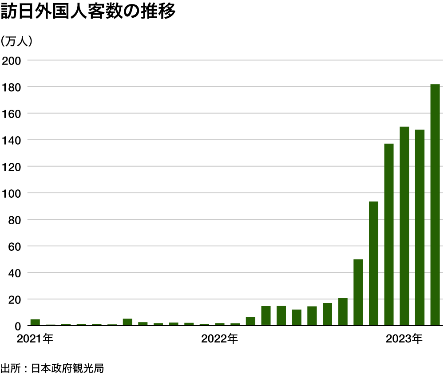 これからゴールデンウィークを迎え、さらに人の移動の増加が見込まれます。畜産農家の皆様におかれましては、引き続き従業員の方々を含め、飼養衛生管理基準の遵守による、一層の発生防止対策をよろしくお願いします。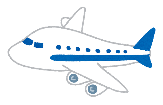 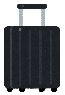 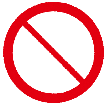 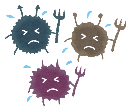 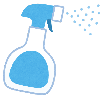 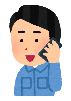 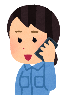 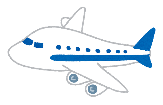 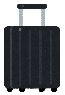 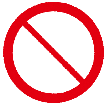 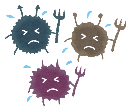 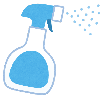 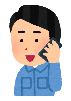 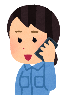 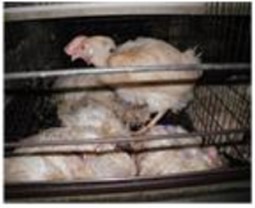 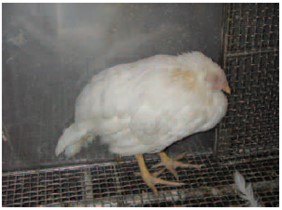 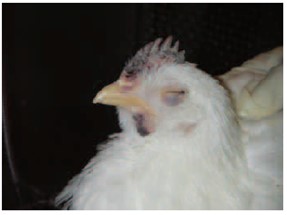 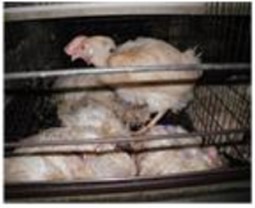 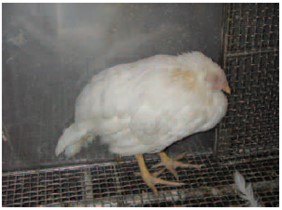 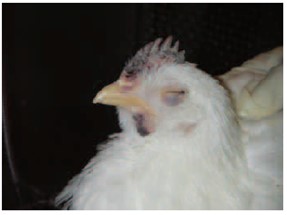 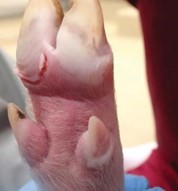 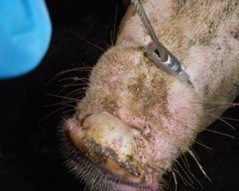 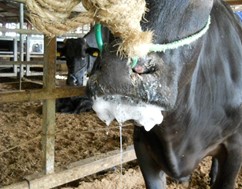 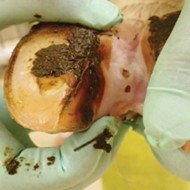 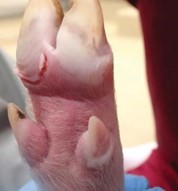 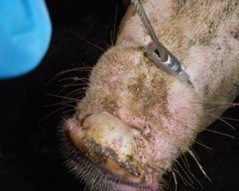 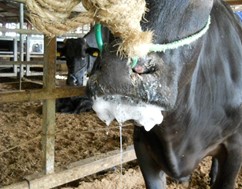 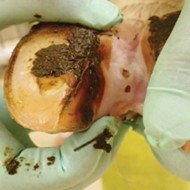 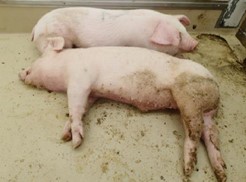 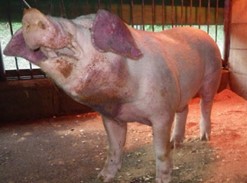 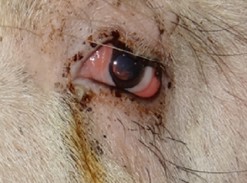 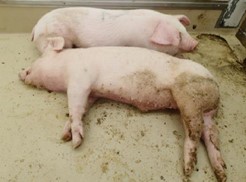 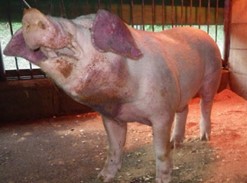 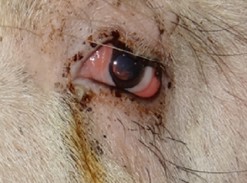 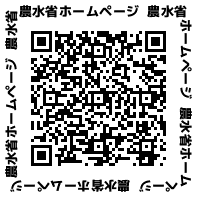 なお、詳しい情報は下記ホームページについてもご確認ください。農林水産省：https://www.maff.go.jp/j/syouan/douei/katiku_yobo/index.html＊＊＊＊＊＊＊＊＊＊＊＊＊＊＊＊＊＊＊＊＊＊＊＊＊＊＊＊＊＊＊＊＊＊＊＊＊＊＊＊＊＊＊＊＊＊＊本情報に関するお問い合わせ及び通報先は大阪府家畜保健衛生所〒598-0048　泉佐野市りんくう往来北１－５９TEL：072-４58-1151　FAX：072-４58-1152＊＊＊＊＊＊＊＊＊＊＊＊＊＊＊＊＊＊＊＊＊＊＊＊＊＊＊＊＊＊＊＊＊＊＊＊＊＊＊＊＊＊＊＊＊＊＊